ĐỀ KIỂM TRA TOÁN LỚP 4ĐỀ 1Phần I. Trắc nghiệmCâu 1. Nối mỗi hình với phân số chỉ phần tô đậm của hình đó :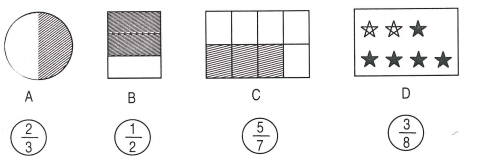 Câu 2. Đúng ghi Đ, sai ghi S vào chỗ chấmA. Phân số  có tử số là 2, mẫu số là 3 …B. Phân số  có tử số là 5, mẫu số là 3 …C. Phân số  đọc là bảy phần trăm …D. Phân số  đọc là ba phần tám …Câu 3. Nối mỗi phép chia với thương của nó viết dưới dạng phân số :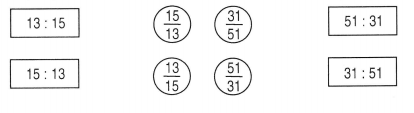 Câu 4. Khoanh vào chữ đặt trước câu trả lời đúng Trong các phân số :  ;  ;  ; , phân số bằng phân số  là:A.                           B.                      C.                        D.Phần II. Trình bày chi tiết các bài toánCâu 1. Hãy đọc và viết các số đo đại lượng sau :yến ;  dm ;  giờ ;  thế kỉ ;  km……………………………………………………………………….……………………………………………………………………….……………………………………………………………………….……………………………………………………………………….……………………………………………………………………….Câu 2. Viết thương của mỗi phép chia sau dưới dạng phân số  8 : 9 ;	17 : 25 ; 	115 : 327 ;	73 : 100……………………………………………………………………….………………………………………………………………………..............................................................................................................................................................................................................................................................................................................................................................................................................................................................................3. Viết 5 phân số mà mỗi phân số đều nhỏ hơn 1 và có chung mẫu số là 5 ……………………………………………………………………….Câu 4. Khi nhân cả tử số và mẫu số của một phân số với 5 ta được phân số  . Hỏi phân số đó là bao nhiêu ?Bài giải……………………………………………………………………….……………………………………………………………………….ĐÁP ÁN ĐỀ 1Phần ICâu 1.  ( A ;  )	( B ;  ) 	                   ( C ;  ) 	( D ;  )Câu 2. A. Đ	B. S	             C. S	       D. ĐCâu 3. 
Câu 4. B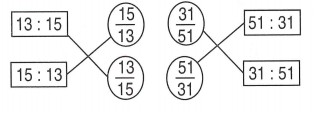 Phần IICâu 1.  yến đọc là : một phần ba yến dm đọc là : ba phần năm đề-xi-mét giờ đọc là : mười một phần mười hai giờ thế kỉ đọc là : ba phần tư thế kỉ km đọc là : bảy phần mười ki-lô-métCâu 2.  8 : 9 =  ;     17 : 25 =  ;         115 : 327 =  ;          73 : 100 = Câu 3.    ;  Câu 4. Phân số cần tìm là:ĐỀ 2Phần I. Trắc nghiệmCâu 1. Khoanh vào chữ đặt trước câu trả lời đúngTrong các phân số: các phân số tối giản là: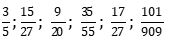 A. 			B. 			C. 			D. Câu 2. Viết số thích hợp vào ô trống: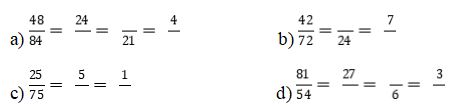 Câu 3. Chọn câu trả lời đúng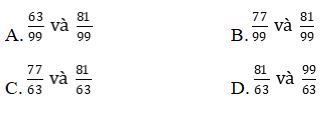 Câu 4. Đúng ghi Đ, sai ghi S vào chỗ chấm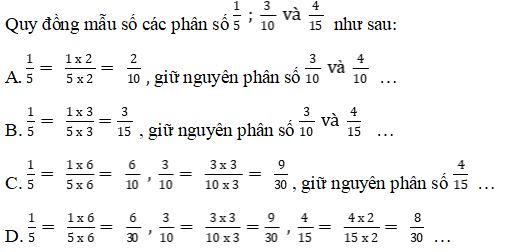 Phần II. Trình bày chi tiết các bài toánCâu 1. Tính rồi so sánh kết quả:a) 35 : 5 và (35 x 4) : (5 x 4)b) 105 : 15 và (105 : 5) : (15 : 5)……………………………….. ………………………………..……………………………….. ………………………………..……………………………….. ………………………………..Câu 2. Rút gọn các phân số sau: 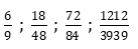 ……………………………….. ………………………………..……………………………….. ………………………………..……………………………….. ………………………………..Câu 3. Quy đồng mẫu số các phân số sau: 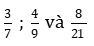 …………………………………………………………………..…………………………………………………………………..…………………………………………………………………..…………………………………………………………………..ĐÁP ÁN ĐỀ 2Phần I.1. D2.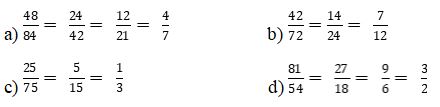 3. B4.A. SB. SC. SD. ĐPhần IICâu 1.a) 35 : 5 = 7 ; (35 x 4) : (5 x 4) = 140 : 20 = 7Vậy 35 : 5 = (35 x 4) : (5 x 4)b) 105 : 15 = 7 ; (105 : 5) : (15 : 5) = 21 : 3 = 7Vậy 105 : 15 = (105 : 5) : (15 : 5)Câu 2.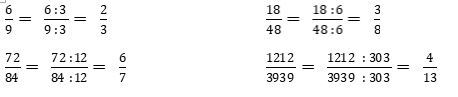 Câu 3.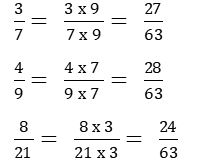 ĐỀ 3Phần I. Trắc nghiệm (4đ) Khoanh vào chữ đặt trước câu trả lời đúng:Câu 1: Số gồm năm trăm triệu bảy trăm hai mươi nghìn, ba đơn vị viết là:A. 500702003	B. 550207303	C. 500720003		D. 570720003Câu 2: Số lớn nhất trong các số sau : 987543  ;  987889  ;  899987  ;  987658  là :A. 987543		B. 987889			C. 987658			D. 899987Câu 3: Chữ số 2 trong số 520 071 có giá trị là:A. 2			B. 20				C. 20071			D. 20 000Câu 4: 1/5 thế kỉ = ....năm A.  20 năm         B.  100năm       C.  500 năm        D.  10 năm  Câu 5: Cho 4 tấn 70kg = .................... kg. Số thích hợp điền vào chỗ chấm là:A. 4070		B. 40070			C. 4700			D. 40070Câu 6: Số điền vào chỗ chấm để 6800dm2 = .... m2 là:A. 680000		B. 68000			C. 680			D. 68                                                                Câu 7: Trong các số sau số nào chia hết cho 3 ?A. 3070		B. 3050			C. 4080			D. 2093Câu 8: Góc nào sau đây là góc nhọn?    O                                      M                                 N                                   P     	A.    Góc O 	   	B.   Góc M	C.   Góc N             D.    Góc PBài 1(2,5 điểm): Khoanh vào chữ đặt trước câu trả lời đúng:Số “ba mươi lăm triệu bốn trăm sáu mươi hai nghìn” viết là:35 460            b. 354 600             c. 3 546 000                d. 35 460 000Số 181075 đọc là:Một trăm tám một nghìn không trăm bảy mươi lămMột trăm tám mươi một nghìn bảy mươi lămMột trăm tám mươi mốt nghìn không trăm bảy mươi lămMười tám nghìn một trăm bảy mươi lămSố thích hợp viết vào chỗ chấm để 16m2 = …cm2 là:160            b. 1600             c. 16 000                d. 160 000Số thích hợp viết vào chỗ chấm để 3 phút 20 giây = … giây là:320            b. 200             c. 20                d. 80Thương của hai số bằng 375. Nếu số chia gấp lên 15 lần và giữ nguyên số bị chia thì được thương mới là:25              b. 390              c. 360            d. 5625Bài 3(1điểm): Viết vào chỗ chấm:Trong hình H có số góc nhọn là……… góc nhọn.                                                                                                                           Hình HBài 4(1điểm): Đúng ghi Đ, sai ghi S vào ô trống:Số 121 chia hết cho 3Số 120 vừa chia hết cho 2 vừa chia hết cho 5Bài 5(2,5 điểm): Một mảnh vườn hình chữ nhật có nửa chu vi là 94m, chiều dài hơn chiều rộng 16m. Tính diện tích mảnh vườn đó.B. TỰ LUẬN (6 điểm) :Baøi 1 :(2đ)  Ñaët tính roài tính: Bài 2: (2đ) Điền dấu  >; < ; =  thích hợp vào chỗ chấm.      310 cm2           3 dm2 100 cm2                       1970 cm2          19dm2 69 cm2  400 kg            4 tạ                                         4 phút 10 giây          293 giâyBài 3: (2 đ) Một sân bóng hình chữ nhật có nửa chu vi 172m, chiều dài hơn chiều rộng 36m. Tính diện tích của sân bóng hình chữ nhật đó.ĐÁP ÁN ĐỀ 3I. Phần Trắc nghệm (4 điểm). Mỗi câu trả lời đúng 0,5 điểm.II. Phần tự luận: (6 điểm)Bài 1( 2đ) Mỗi phép tính đúng 0,5 điểm.Bài 2: (2đ) Điền đúng mỗi ý được 0,5 điểm.      310 cm2 < 3 dm2 100 cm2                       1970 cm2 = 19 dm2 69 cm2       400 kg =4 tạ                                    4 phút 10 giây> 293 giâyBài 2 (2đ)                                              ĐỀ 4Hãy khoanh tròn vào ý đúng nhất:Câu 1.  a. Giá trị của chữ số 8 trong số 548 762 là:A. 8 000.
B. 80 000
C. 800
D. 80b. Số: Hai mươi ba triệu chín trăm mười; được viết là:A. 23 910
B. 23 000 910
C. 23 0910 000
D. 23 0910Câu 2.  Kết quả của phép tính 320 : 40 là:A. 6
B. 8
C. 7
D. 9Câu 3.  Kết quả của phép tính 5259 : 217 là:A. 24 dư 51
B. 24 dư 1
C. 24 dư 5
D. 24 dư 15Câu 4.  37 x 11 = ?A. 307
B. 407
C. 507
D. 370Câu 5.  a. Cho x - 375 = 950. Giá trị của x là:A. 1235
B. 1523
C. 1325
D. 1352b. Cho x + 462 = 850. Giá trị của x là:A. 488
B. 388
C. 588
D. 688Câu 6.  a. 2 tấn 85 kg = …… kg. Số thích hợp để điền vào chỗ chấm là:A. 285
B. 2185
C. 2085
D. 2850b. 2 phút 15 giây = .... giây?A. 135
B. 115
C. 145
D. 125Câu 7.  a. 2m 5cm = ….. cm.A. 250
B. 205
C. 25
D. 2500b. 15dm2 5 cm2 = ….. cm2A. 155
B. 1550
C. 1505
D. 1055Câu 8. Diện tích của hình chữ nhật ABCD là: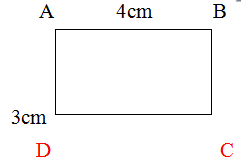 A. 24 cm2
B. 7 cm2
C. 14 cm2
D. 12 cm2Câu 9.  Tuổi của mẹ và tuổi của con cộng lại là 57 tuổi. Mẹ hơn con 33 tuổi. Hỏi mẹ bao nhiêu tuổi, con bao nhiêu tuổi?....................................................................................................................................................................................................................................................................................................................................................................................................................................................................................................................................................................................................................................................................................................................................................................................................................Câu 10.  Có 9 ô tô chuyển thực phẩm vào thành phố, trong đó 5 ô tô đầu mỗi ô tô chuyển được 36 tạ và 4 ô tô sau, mỗi ô tô chuyển được 45 tạ. Hỏi trung bình mỗi ô tô chuyển được bao nhiêu tấn thực phẩm?....................................................................................................................................................................................................................................................................................................ĐÁP ÁN ĐỀ 4Câu 1: a) A. 8 000.  b) B. 23 000 910Câu 2:    B. 8Câu 3:  A. 24 dư 51Câu 4: B. 407Câu 5: a) C. 1325    b) B. 388Câu 6: a) C. 2085    b) A. 135Câu 7: a) B. 205   b) C. 1505Câu 8:  D. 12 cm2Câu 9:  Bài giảiTuổi của con là:  (57 – 33) : 2 = 12Tuổi của mẹ là: 12 + 33 = 45 (tuổi) Đáp số: tuổi con: 12 tuổi;              tuổi mẹ: 45 tuổi   Câu 10:                  Bài giải5 ô tô đầu chuyển được là: (5 x 36 = 180 (tạ) 4 ô tô sau chở được là: 4 x 45 = 180 (tạ) 9 ô tô chuyển được là: 180 + 180 = 360 (tạ) = 36 (tấn)Đáp số: 36 tấn ĐỀ 5I/ PHẦN I. TRẮC NGHIỆM (5 điểm)Hãy khoanh vào chữ đặt trước câu trả lời đúng:Câu 1:  Giá trị của chữ số 8 trong số trong số 83 574 làA. 80      B. 800       C. 8000        D. 80000Câu 2: Kết quả của phép cộng 572863 + 280192 là:A. 852955       B. 850955        C. 853055        D. 852055Câu 3:  Kết quả của phép trừ 728035 - 49382 là:A. 678653       B. 234215       C. 235215          D. 678753Câu 4:  Kết quả của phép nhân 307 x 40 là:A. 12190        B. 12280         C. 2280          D. 12290Câu 5:  Kết quả của phép chia 672 : 21 là:A. 22           B. 23           C.32           D. 42Câu 6: Tính trung bình cộng của các số 96; 99, 102; 105; 108 là:A. 12        B. 102         C. 112          D. 510Câu 7:  Số thích hợp để viết vào chỗ chấm 6m2 9dm2 =…. dm2 là:A. 609       B. 690          C. 6009           D. 69Câu 8:  Số thích hợp để viết vào chỗ chấm 2 tấn 75kg =…..kg là:A. 275         B. 27500        C. 200075         D. 2075Câu 9: (1 điểm) Cho hình vẽ ABCD là hình chữ nhật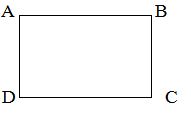 a. Đoạn thẳng BC vuông góc với các đoạn thẳng ……và .......b. Đoạn thẳng BC song song với đoạn thẳng ……II/ PHẦN II. TỰ LUẬN (5 điểm):Câu 1: (1điểm) Đặt tính rồi tính:a) 8627 x 903           b) 41535 : 195Câu 2:  Tính bằng cách thuận tiện nhất:876 x 85 – 876 x 75Câu 3: Tính giá trị biểu thức(2100 + 45) x 4 + 1537 – 249Câu 4:  Một mảnh đất hình chữ nhật có tổng chiều dài và chiều rộng bằng 270m, chiều dài hơn chiều rộng là 56m.a, Tính chu vi mảnh đất đó?b, Tính diện tích mảnh đất đó?ĐÁP ÁN ĐỀ 5Phần I. Trắc nghiệm (5đ): Mỗi ý khoanh tròn đúng được 0,5 điểm(Câu 9: được 1đ)Câu 9: a, AB; DC; b, ADPhần II. Tự luận:Câu 1: Tính 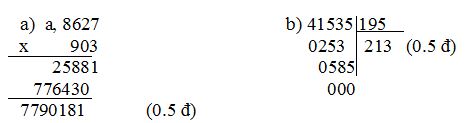 Câu 2  Tính bằng cách thuận tiện nhất:876 x 85 – 876 x 75= 876 x (85 – 75)= 876 x 10= 8760Câu 3: (2100 + 45) x 4 + 1537 – 249= 2145 x 4 + 1537 – 249= 8580 + 1537 – 249= 10117 – 249= 9868Câu 4:  Tóm tắt 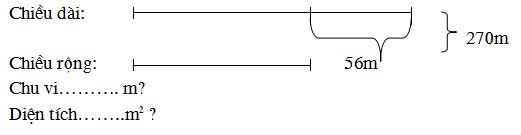 Chiều dài mảnh đất hình chữ nhật là (270 + 56) : 2 = 163 (m) Chiều rộng mảnh đất hình chữ nhật là 163 - 56 = 107 (m) Chu vi mảnh đất hình chữ nhật là (163 + 107) x 2 = 540 (m) Diện tích mảnh đất hình chữ nhật là 163 x 107 = 17441 (m2) Đáp số:    chu vi: 540 m                  Diện tích: 17441m2ĐỀ 6I. TRẮC NGHIỆM (3 đ)1. Khoanh vào chữ đặt trước câu trả lời đúng  ( 1điểm)a) Số vừa chia hết cho 2 và 5 là: (0.5 điểm) (Mức 4)A. 102;		 B. 120;    		C. 125;   		D.  152 b)  Hình bên có góc tù là:	(Mức 1)2 ( 1điểm)  Số thích hợp vào chỗ chấm a. 7 thế kỉ = .     .      . năm  	b. 5 phút 12 giây = .     .     . giây                         3.  ĐiỀN  > < =  ( 1điểm) a ) 520dm2 … 5dm2 20cm2b) 6dm2 5cm2… 608cm24. Đúng ghi Đ, sai ghi S vào ô trống: ( 1điểm) 5 ( 1điểm) Cho hình chữ nhật bên tính:        a. AD song song với cạnh ……                           A                              B      b. BC vuông góc với cạnh ……                                                                                           D                               C6. Đặt tính rồi tính: ( 1điểm) ……………………………………………………………………………………………….……………………………………………………………………………………………….……………………………………………………………………………………………….……………………………………………………………………………………………….……………………………………………………………………………………………….7 Tìm x: ( 1điểm)a) x : 24 = 35736   	b) X  x  14 - X  x 4 = 5680   ……………………………………………………………………………………………….……………………………………………………………………………………………….……………………………………………………………………………………………….……………………………………………………………………………………………….……………………………………………………………………………………………….8 Tính thuận tiện: ( 1điểm) 43 × 95 + 43× 4 + 43……………………………………………………………………………………………….……………………………………………………………………………………………….……………………………………………………………………………………………….9. Một sân trường hình chữ nhật có nửa chu vi là 246m, chiều dài hơn chiều rộng 32m. Tính diện tich sân trường hình chữ nhật. ( 1 điểm) .Giải……………………………………………………………………………………………….……………………………………………………………………………………………….……………………………………………………………………………………………….……………………………………………………………………………………………….……………………………………………………………………………………………….……………………………………………………………………………………………….……………………………………………………………………………………………….……………………………………………………………………………………………….10. Tìm số bị chia nhỏ nhất trong phép chia có thương là 12 và số dư là 19. (có ghi lời giải thích cách làm) ( 1điểm) GiảiĐÁP ÁN ĐỀ 6Bài 1:  Câu a)B     Câu 2B        Bài 2 Số thích hợp vào chỗ chấm a. 7 thế kỉ = .   700  .      . năm  	b. 5 phút 12 giây = .  312   .     . giây                         Bài 3: 520dm2  = 5dm2 20cm26dm2 5cm2  < 608cm2Bài 4: S/ ĐBài 5:  a. AD song song với cạnh …BC                                b. BC vuông góc với cạnh …AB và DC    Bài 6.  2713 × 205 = 556165	86472 : 24  = 3603Bài 7. 	a.  x : 24 = 35736                			x = 35736 × 24	 		x = 857664 Bài 8: b)	           b) X  x  14 - X  x 4 = 5680              		 X x ( 14 – 4)     = 5680X x  10              = 5680               		      X                = 5680 : 10                                     X                       =  568                          8 b.  43 × 95 + 43× 4 + 43                                    =  43 × (95 + 4+ 1)                                   =   43 × 100     		           =   4300Bài 9.  (1điểm)HỌC KÌ I - NĂM HỌC 2018 - 2019Bài 10. (1 điểm)                              GiảiSố dư là 19 thì số  chia bé nhất là :19+ 1= 20Số bị chia bé nhất là:  12  x   20+ 19  = 259	                              Đáp số: 259ĐỀ 7	 Đề kiểm tra cuối tuần môn Toán 4    Tuần 21 - Thời gian: 45 phútPhần I. Trắc nghiệm (3 điểm)Khoanh vào chữ cái ( A, B, C, D) đặt trước câu trả lời đúngCâu 1. Quy đồng mẫu  ta được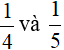 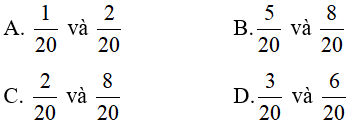 Câu 2. Tìm x: 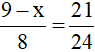       A. x = 2      B. x = 12      C. x = 17      D. x = 4Câu 3. Phân số nào là không là phân số tối giản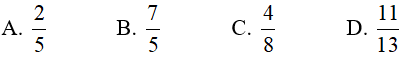 Câu 4. Mẫu chung của 2 phân số  là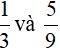       A. 3      B. 9      C. 12      D. 16Câu 5. Rút gọn  ta được phân số tối giản là: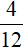 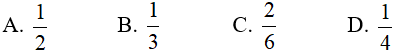 Câu 6. Tính 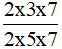 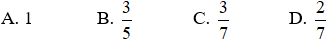 Phần II. Tự luận (7 điểm)Câu 1. (3đ) Rút gọn phân số rồi quy đồng mẫu các phân số sau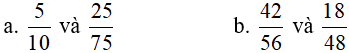 Câu 2. (2đ) Viết số thích hợp vào chỗ chấm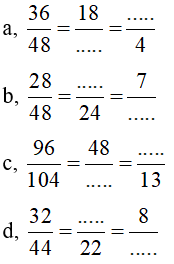 Câu 3. (2đ) Viết    và 5 thành 2 phân số đều có mẫu là 30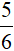 ĐÁP ÁN ĐỀ 7	Đáp án & Hướng dẫn giảiPhần I. Trắc nghiệm (3 điểm)Mỗi câu đúng 0,5 điểm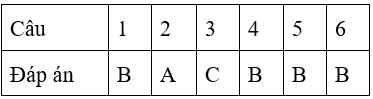 Phần II. Tự luận (7 điểm)Câu 1. (3 điểm)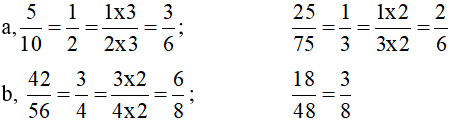 Câu 2. (2 điểm)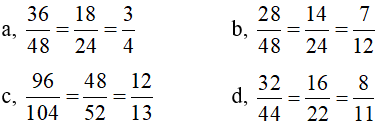 Câu 3. (2 điểm)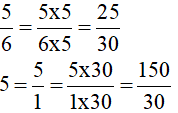 a/ 325164 + 68030b/ 479829 - 214589c/ 497  54d/  10455 : 85Câu 12345678Đáp ánCBDDADCCa) 393194 b) 265240c) 26838d)123Chiều dài sân bóng là: (0,1 điểm)Chiều dài sân bóng là: (0,1 điểm)Chiều dài sân bóng là: (0,1 điểm)(172 + 36 ) : 2 = 104 (m) (0,5 điểm)(172 + 36 ) : 2 = 104 (m) (0,5 điểm)Chiều rộng sân bóng là: (0,1 điểm)Chiều rộng sân bóng là: (0,1 điểm)Chiều rộng sân bóng là: (0,1 điểm)172 – 104 = 68 (m) (0,5 điểm)172 – 104 = 68 (m) (0,5 điểm)Diện tích sân bóng là: (0,1 điểm)Diện tích sân bóng là: (0,1 điểm)Diện tích sân bóng là: (0,1 điểm)104 x 68 = 7072 (m2) (0,5 điểm)104 x 68 = 7072 (m2) (0,5 điểm)Đáp số:7072 mét vuông (0,2 điểm)Câu 1: DCâu 5: CCâu 2: CCâu 6: BCâu 3: ACâu 7: ACâu 4: BCâu 8: Da.    Góc đỉnh Ab.   Góc đỉnh B   c.   Góc đỉnh C  d. Góc đỉnh Da.4 phút 20 giây  = 420 giâyb.5 tấn 15 kg = 5015 kg2713 × 205                        86472 : 24